Критерий 1. Миссия ВУЗа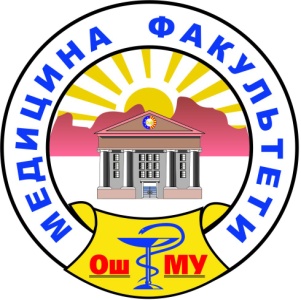 №1Критерий 2. Цели и результаты обучения образовательной программы№2Критерий 3. Содержание программы№3Критерий 4. Учебный процесс и оценка достижения результатов обучения №4Критерий 5. Профессорско-преподавательский состав№5Критерий 6. Удовлетворенность стейкхолдеров№6Критерий 7. Инфраструктура, ресурсы образования и поддержка№7Критерий 8. Информация, политика отчетности и прозрачность№8